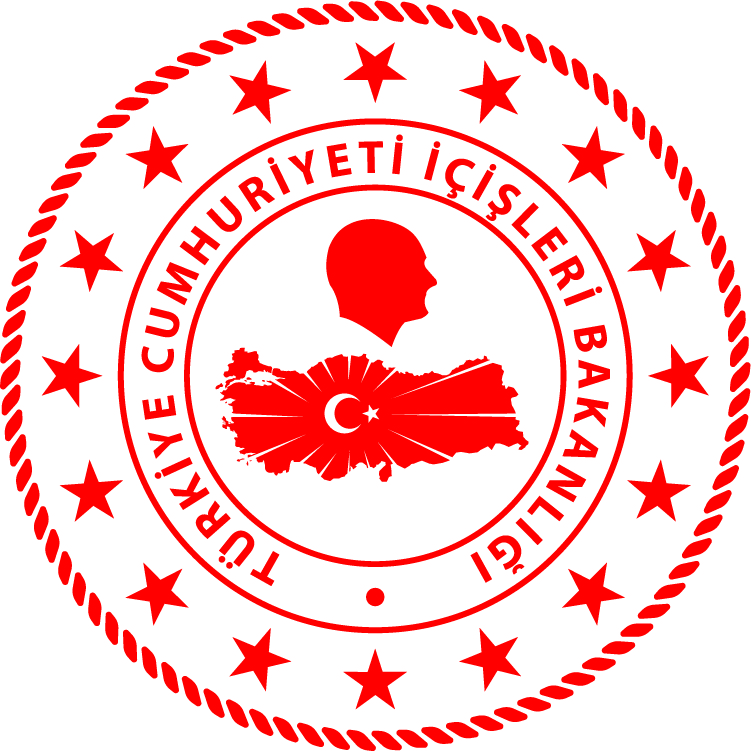 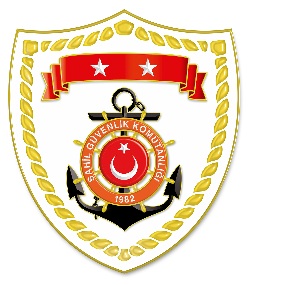 Marmara BölgesiEge BölgesiS.NoTARİHMEVKİ VE ZAMANOLAYTIBBİ TAHLİYE YAPILAN ŞAHISLARAÇIKLAMA119 Ocak 2020ÇANAKKALE/Gökçeada00.46Rahatsızlanma1Gökçeada’da rahatsızlanan 1 şahsın tıbbi tahliyesi gerçekleştirilmiştir.S.NoTARİHMEVKİ VE ZAMANOLAYTIBBİ TAHLİYE YAPILAN ŞAHISLARAÇIKLAMA119 Ocak 2020İZMİR/Dikili10.40Yaralanma1Dikili açıklarında özel bir balıkçı teknesinde elinden yaralanan 1 şahsın tıbbi tahliyesi gerçekleştirilmiştir.